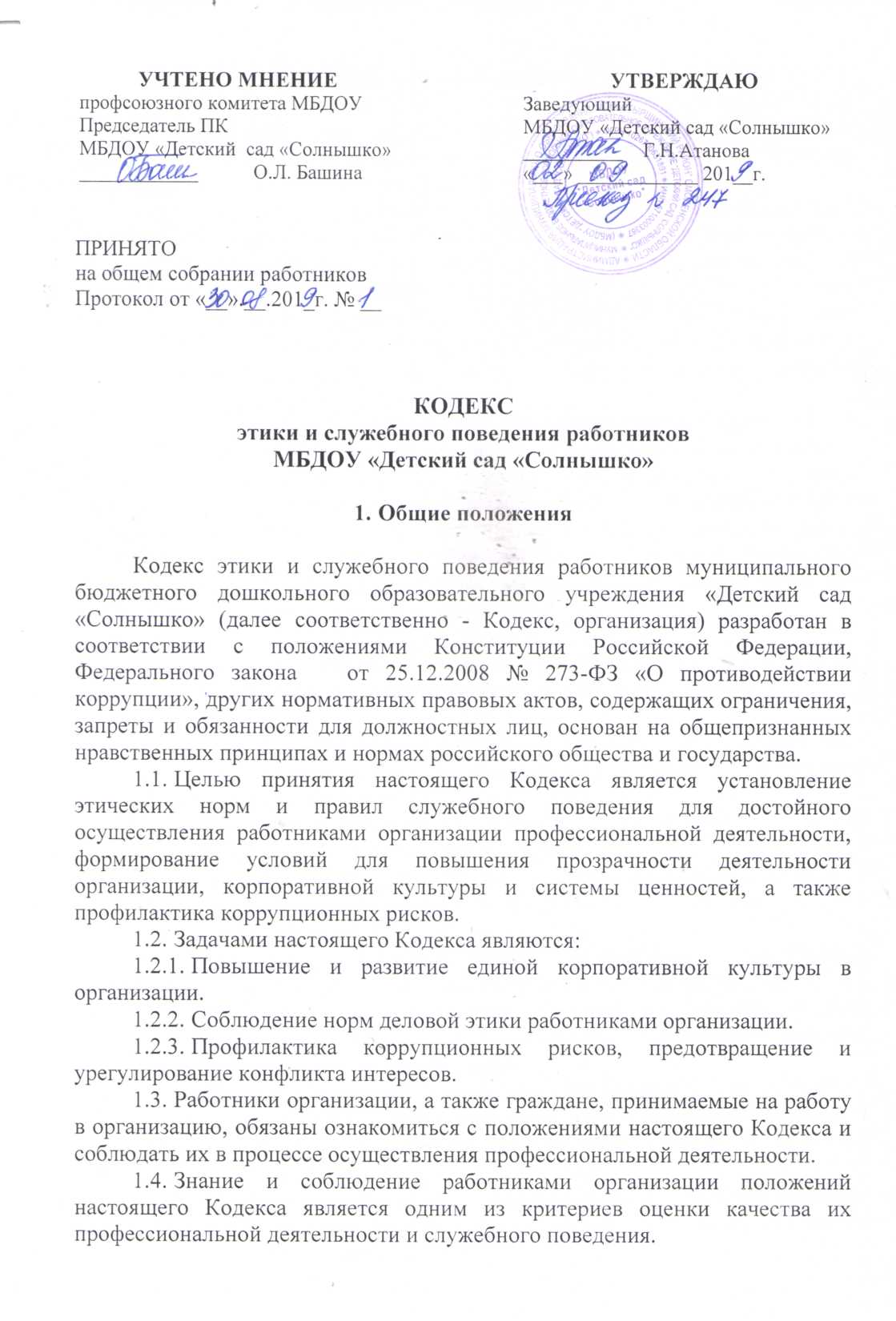 Несоблюдение требований настоящего Кодекса может повлечь за собой применение дисциплинарных взысканий, а также инициирование от имени организации мер гражданско-правовой, административной и уголовной ответственности в порядке, предусмотренном действующим законодательством Российской Федерации.В случае возникновения спорных и нерегламентированных         настоящим Кодексом ситуаций, а также в целях сообщения информации о ставших известными работнику фактах нарушения законодательства и положений настоящего Кодекса, ему следует обратиться к своему непосредственному руководителю, в комиссию по противодействию коррупции и урегулированию конфликта интересов и (или) в структурное подразделение (к лицу), ответственное(му) за профилактику коррупционных и иных правонарушений в организации.Полученная комиссией по противодействию коррупции и урегулированию конфликта интересов или структурным подразделением (лицом), ответственным за профилактику коррупционных и иных правонарушений в организации, информация о нарушении законодательства и положений настоящего Кодекса считается конфиденциальной. Лицо, сообщившее о нарушении законодательства и положений настоящего Кодекса, имеет право получать информацию о ходе рассмотрения его обращения.Правила поведения работникапри осуществлении профессиональной деятельностиРаботники организации исполняют обязанности, установленные статьей 21 Трудового кодекса Российской Федерации и иными нормативными правовыми актами.Работники организации, сознавая ответственность перед государством, обществом и гражданами, призваны:Исходить из того, что признание, соблюдение и защита прав и свобод человека и гражданина являются важной составляющей деятельности организации и работников.Соблюдать Конституцию Российской Федерации, законодательство Российской Федерации, не допускать их нарушения.Исполнять свои должностные обязанности добросовестно и на высоком профессиональном уровне в целях обеспечения высокой эффективности деятельности организации.При исполнении должностных обязанностей не оказывать предпочтения каким-либо профессиональным или социальным группам и организациям, быть независимыми от влияния отдельных граждан, профессиональных или социальных групп и организаций.Исключать действия, препятствующие добросовестному исполнению должностных обязанностей в связи с личной, имущественной и иной заинтересованностью.Соблюдать беспристрастность, исключающую возможность влияния на исполнение должностных обязанностей решений политических партий и общественных объединений.Соблюдать нормы профессиональной этики и правила делового поведения.Проявлять корректность и внимательность в обращении с гражданами и должностными лицами.Проявлять терпимость и уважение к обычаям и традициям народов Российской Федерации и других государств, учитывать культурные и иные особенности различных этнических, социальных групп и конфессий, способствовать межнациональному и межконфессиональному согласию.Воздерживаться от поведения, которое могло бы вызвать сомнение в добросовестном исполнении работниками должностных обязанностей, избегать ситуаций, способных нанести ущерб деловой репутации организации.Уважительно относиться к деятельности представителей средств массовой информации, оказывать содействие в получении достоверной информации о работе организации.Соблюдать законодательство Российской Федерации о персональных данных.Не разглашать конфиденциальную, иную информацию, составляющую государственную, коммерческую и иную тайну, охраняемую в соответствии с законодательством Российской Федерации, а также информацию ограниченного доступа.Работники, наделенные организационно-распорядительными полномочиями по отношению к другим работникам, призваны:Принимать меры по предупреждению коррупции, минимизации и ликвидации последствий коррупционных правонарушений.Не допускать случаев принуждения работников организации к участию в деятельности политических партий, общественных объединений, религиозных организаций.Принимать меры по предотвращению и урегулированию конфликта интересов в случае, если им стало известно о возникновении у работника        личной заинтересованности, которая приводит или может привести к конфликту интересов.Противодействие коррупцииРаботники организации обязаны незамедлительно сообщать о ставших им известными фактах нарушения законодательства и положений настоящего Кодекса в комиссию по противодействию коррупции и урегулированию конфликта интересов в организации и (или) в структурное подразделение (лицу), ответственное(му) за профилактику коррупционных и иных правонарушений в организации. При этом работнику гарантируется конфиденциальность такого обращения, непредвзятое и справедливое отношение.В случае обращения работника организации с целью распространения заведомо ложной информации либо установления факта совершения нарушения самим заявителем он может быть привлечен к ответственности в соответствии с законодательством Российской Федерации.В случае допущения работником лично или в составе группы лиц нарушения положений настоящего Кодекса своевременное сообщение        работника о данном факте может рассматриваться как смягчающее обстоятельство при применении дисциплинарных и иных мер ответственности.Комиссия по противодействию коррупции и урегулированию конфликта интересов в организации рассматривает вопросы, связанные с соблюдением требований об урегулировании конфликта интересов, положений настоящего Кодекса.В случае установления факта причинения убытков организации в результате совершения вышеуказанных действий (бездействия) организация вправе обратиться в суд.При возникновении спорных вопросов и конфликтных ситуаций работникам организации необходимо обращаться к своему непосредственному руководителю и (или) в комиссию по противодействию коррупции и урегулированию конфликта интересов в организации, и (или) в структурное подразделение (к лицу), ответственное(му) за профилактику коррупционных и иных правонарушений в организации.Основы и принципы деятельности организации по профилактике и предупреждению коррупции, минимизации и ликвидации последствий коррупционных правонарушений определяются настоящим Кодексом и антикоррупционной политикой организации.Заключительные положенияНастоящий Кодекс, изменения и дополнения к нему утверждаются внутренним распорядительным актом организации.Настоящий Кодекс вступает в силу с момента его утверждения.Работники организации обязаны ознакомиться с настоящим Кодексом под роспись. Не реже одного раза в год работники организации подтверждают свое согласие соблюдать положения настоящего Кодекса путем составления обязательства по форме согласно приложению к настоящему Кодексу.Кодекс является открытым и общедоступным для ознакомления. Организация размещает текст Кодекса на своем официальном сайте в информационно-телекоммуникационной сети «Интернет».За нарушение положений Кодекса работники организации несут моральную ответственность, а также дисциплинарную и иную ответственность, предусмотренную законодательством Российской Федерации.Соблюдение работником организации настоящего Кодекса учитывается при проведении аттестации, формировании кадрового резерва для назначения на вышестоящие должности, при применении дисциплинарных взысканий.Работники организации имеют право направлять предложения по внесению изменений в настоящий Кодекс в комиссию по противодействию коррупции и урегулированию конфликта интересов в организации и (или) в структурное подразделение (лицу), ответственное(му) за профилактику коррупционных и иных правонарушений в организации, которые представляют соответствующий проект внутреннего распорядительного акта об изменениях в Кодекс на рассмотрение и утверждение руководителю организации.Приложениек кодексу этики и служебного поведения работников МБДОУ «Детский сад «Солнышко»ОБЯЗАТЕЛЬСТВО О СОБЛЮДЕНИИкодекса этики и служебного поведения работников МБДОУ «Детский сад  «Солнышко»Я, ___________________________________________________________(Ф.И.О. полностью)ознакомлен(а) с кодексом этики и служебного поведения работников муниципального бюджетного дошкольного образовательного учреждения «Детский сад «Солнышко» (далее - Кодекс), в полном объеме.Я выражаю свое согласие с положениями Кодекса и беру на себя обязательства соблюдать требования и ограничения, установленные Кодексом, руководствоваться им при исполнении должностных обязанностей.Я обязуюсь сообщать обо всех нарушениях, совершенных мною лично или о которых мне станет известно, своему непосредственному руководителю и (или) в комиссию по противодействию коррупции и урегулированию конфликта интересов в организации, и (или) в структурное подразделение (лицу), ответственное(му) за профилактику коррупционных и иных правонарушений в организации.Я несу персональную ответственность за нарушение мною Кодекса, действующего законодательства Российской Федерации и внутренних документов организации.Настоящим подтверждаю свою осведомленность о мерах дисциплинарной, административной, гражданско-правовой и уголовной ответственности за нарушение мною требований законодательства Российской Федерации, Кодекса и иных локальных нормативных актов, регламентирующих вопросы противодействия коррупции в организации.«___» _____________ 201_ г. 		 ______________________________ 					 	           (подпись, расшифровка)